Итоговое сочинение по литературеИтоговое сочинение в рамках государственной итоговой аттестации ГИА-2024 11-классники будут писать 6 декабря 2023 года;Резерв: - 7 февраля 2024 года; - 10 апреля 2024 года.Данный экзамен выступает допуском к основной сессии ГИА. 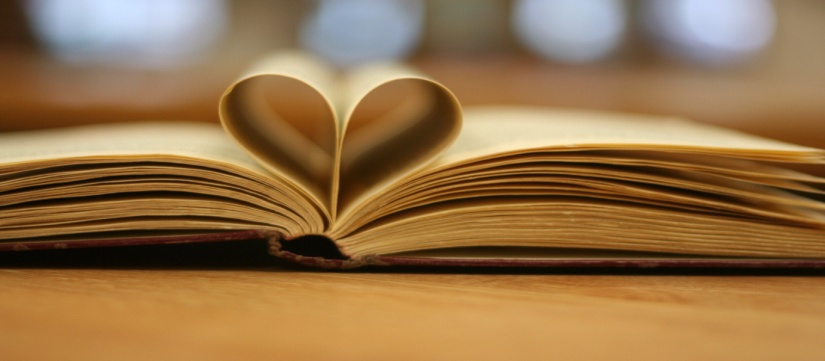 Основные правила написания и критерииЗа 15 минут до экзамена обучающиеся получат комплект из шести тем, заранее известны лишь разделы и подразделы банка тем. Обучающимся предстоит за  3 часа 55 минут написать развернутое, структурное и аргументированное сочинение по одной из выбранных тем. Два важных требования:- Объем должен быть не меньше 250 слов, иначе будет поставлен незачет. - Сочинение должно быть написано самостоятельно.Критерии оцениванияСочинение оценивается по пяти критериям, по каждому можно получить зачет или незачет. Первые два критерия самые важные: если не получить по ним зачет, экзамен провален. Чтобы получить зачет за сочинение в целом, нужно справиться с первыми двумя критериями и еще хотя бы одним.1. Соответствие темеСамое важное — не уходить от темы, соотнести доказательство и вывод с тезисом, не подменять понятия.2. Привлечение литературного материалаЧтобы получить зачет, нужно привести минимум один литературный аргумент — из русской классики, школьной программы или мировой литературы. Главное — написать развернутый аргумент, который подтвердит ваше мнение.3. Композиция и логика рассужденияЧтобы получить балл по этому критерию, предлагаем использовать классическую структуру сочинения. 5 абзацев:вступление (тезис),собственное мнение, которое доказывается аргументами,аргумент 1 (доказательство и микровывод),аргумент 2 (доказательство или контраргумент + микровывод),вывод (итог рассуждений).Если сочинение выстроено логично и в нем есть абзацное членение, то данный критерий засчитают.4. Качество письменной речиЕсли всё настолько плохо, что речевые ошибки затрудняют понимание смысла, ставят незачет, если мысль ясна — зачет.5. ГрамотностьНезачет поставят, если на 100 слов приходится в сумме более пяти ошибок: грамматических, орфографических, пунктуационных. Помните, что на сочинении можно пользоваться орфографическим словарем! Этот поможет свести орфографические ошибки к минимуму.Аргументы для итогового сочинения 2023/2024Раздел 1. Духовно-нравственные ориентиры в жизни человекаТемы этого раздела будут связаны с вопросами, которые человек задает себе сам в ситуациях нравственного выбора: о нравственных идеалах и моральных нормах, о добре и зле, о свободе и ответственности. Данный раздел побуждает к самоанализу, осмыслению опыта других людей или литературных героев, стремящихся понять себя.Возможные темы:Согласны ли вы с тем, что муки совести — самое страшное наказание?Почему человеку важно найти ответ на вопрос о смысле жизни?Можно ли оправдать плохой поступок?Может ли любовь спасти заблудшую душу?Литературные аргументы:Ф. М. Достоевский. «Преступление и наказание»А. С. Пушкин. «Евгений Онегин»А. С. Пушкин. «Моцарт и Сальери»С. Коллинз. «Голодные игры»У. Голдинг. «Повелитель мух»М. Горький. «Старуха Изергиль»Р. Брэдбери. «451° по Фаренгейту»А. Грин. «Зеленая лампа»М. А. Булгаков. «Мастер и Маргарита»А. Дюма. «Граф Монте-Кристо»С. Есенин. «Черный человек»А. И. Куприн. «Гранатовый браслет»Раздел 2. Семья, общество, Отечество в жизни человекаТемы этого раздела нацеливают на размышление о семейных и общественных ценностях, традициях и обычаях, отношениях и влиянии общества, семьи на человека.Возможные темы:Почему для некоторых людей так важно общественное мнение?Как окружение влияет на ребенка?На что готов пойти человек ради своей семьи?Человек должен жить для себя или на благо общества?Литературные аргументы:Л. Н. Толстой. «Война и мир»Л. Н. Толстой. «Анна Каренина»Дж. Сэлинджер. «Над пропастью во ржи»М. Ю. Лермонтов. «Герой нашего времени»А. С. Грибоедов. «Горе от ума»Дж. Роулинг. «Гарри Поттер»Н. В. Гоголь. «Тарас Бульба»А. С. Пушкин. «Капитанская дочка»Раздел 3. Природа и культура в жизни человекаТемы этого раздела подталкивают к рассуждению об искусстве и науке, о таланте, ценности творчества и научного поиска, о собственных интересах в области искусства и науки. Также темы могут быть связаны с вопросами экологии и роли природы в жизни человека.Возможные темы:Как произведения искусства могут повлиять на личность и воспитание?Почему важно сохранять историческую память и традиционные ценности?Согласны ли вы с мнением, что природа может существовать без человека, а человек без природы — нет?Как достижения науки и технологий повлияли на человека и природу?Можно ли пренебречь природой во имя технического прогресса?Литературные аргументы:Р. Брэдбери. «451° по Фаренгейту»О. Хаксли. «О дивный новый мир»И. С. Тургенев. «Отцы и дети»Дж. Оруэлл. «1984»Е. И. Замятин. «Мы»С. Коллинз. «Голодные игры»У. Голдинг. «Повелитель мух»В. Г. Распутин. «Прощание с Матёрой», «Уроки французского»Д. Киз. «Цветы для Элджернона»